  МЫПЛАНИРУЕМОбсудив специфику работы школьной звонковой системы оповещений, инициативная группа выявила ряд проблем, упомянутых выше. Запросили данные по оснащённости системы звонковой системы оповещений.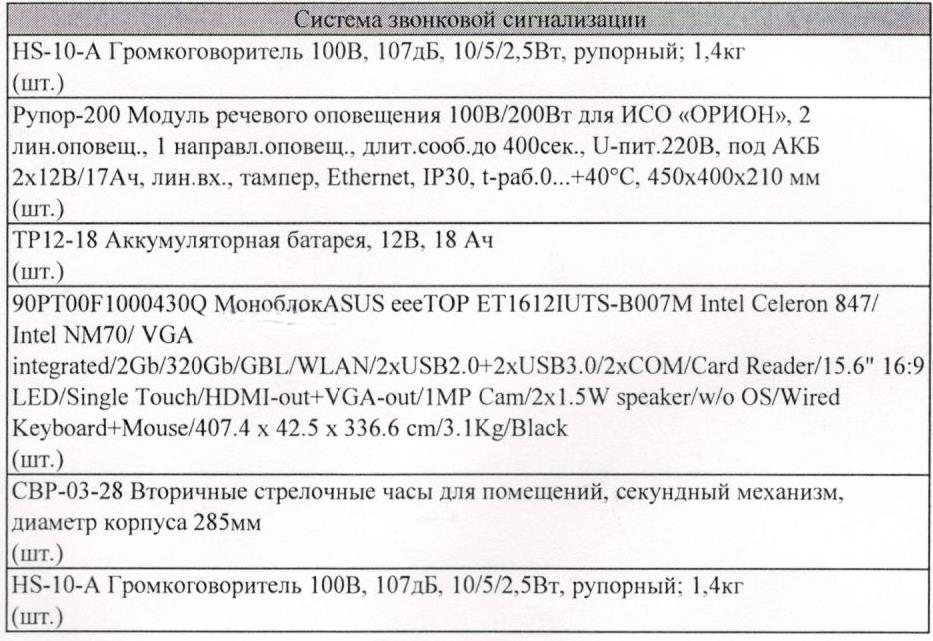 Проконсультировались с техническими специалистами школы. Выяснили, что для равномерной и громкой подачи звука необходимо большее количество динамиков и громкоговорителей, установленных на расстоянии
 8 – 10 метров друг от друга, через которые осуществляется передача мелодии для звонка, а также оповещения из рупора.Собирать деньги на динамики решили с помощью спонсорской помощи. МЫДЕЙСТВУЕМ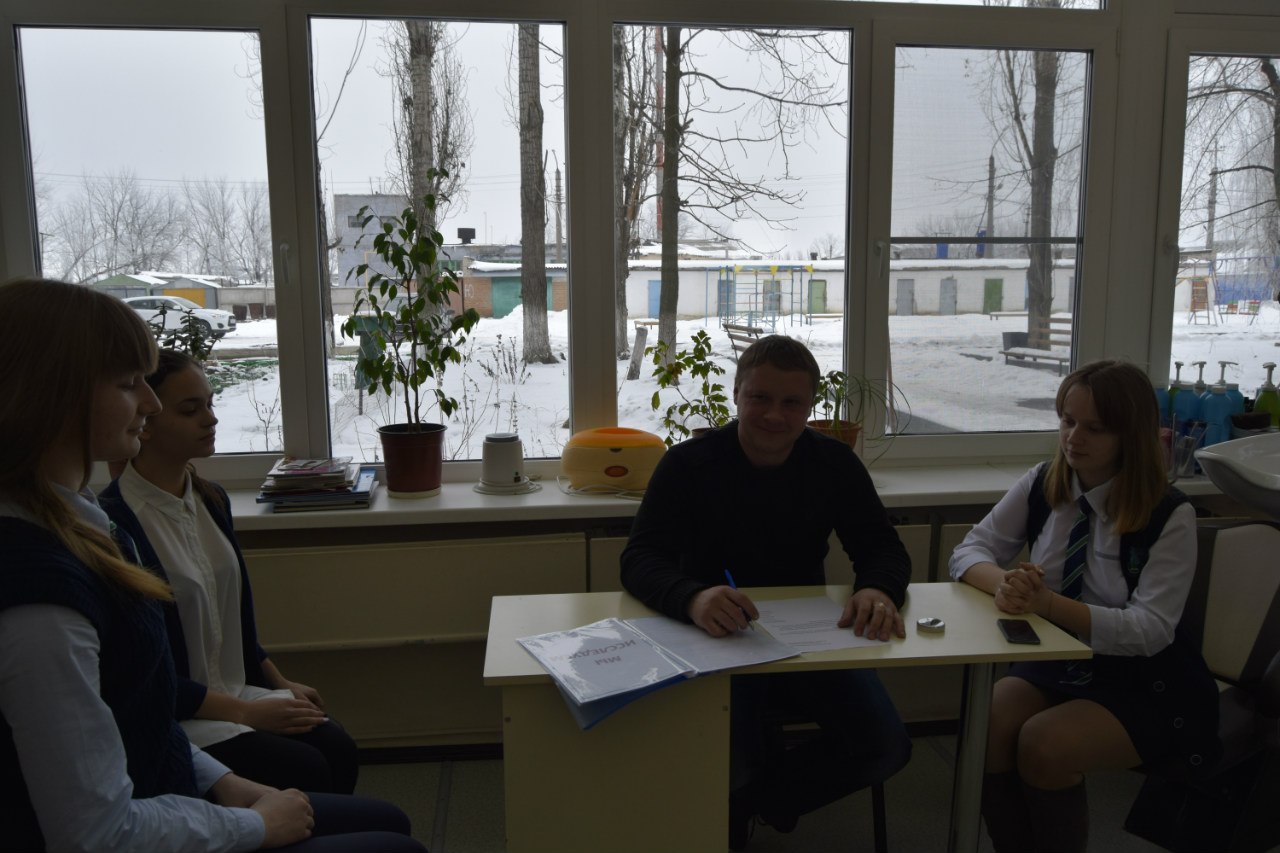 На просьбу откликнулись предприниматели г. Бутурлиновка. Собранные средства будут потрачены на преобразования звонковой системы.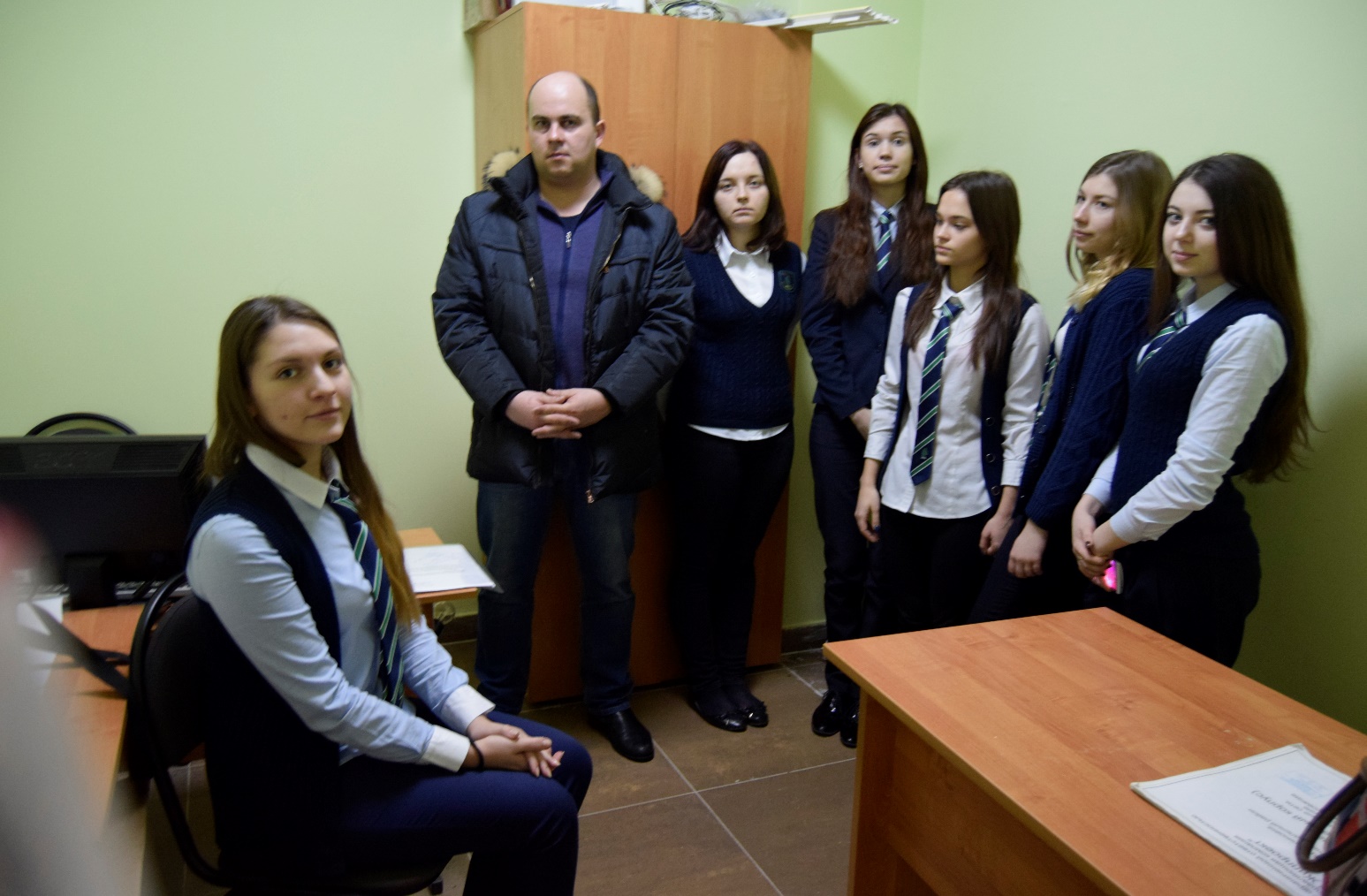 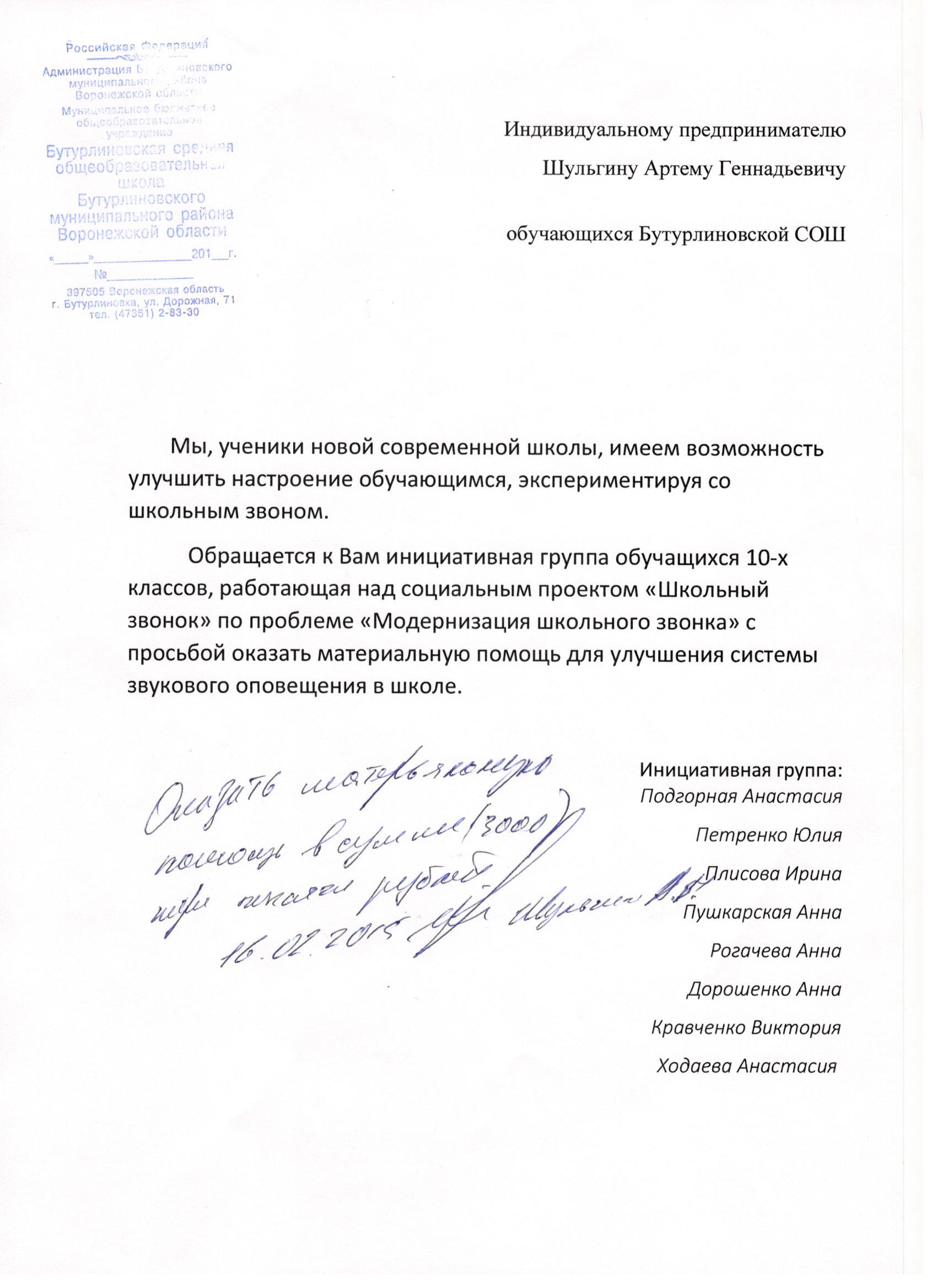 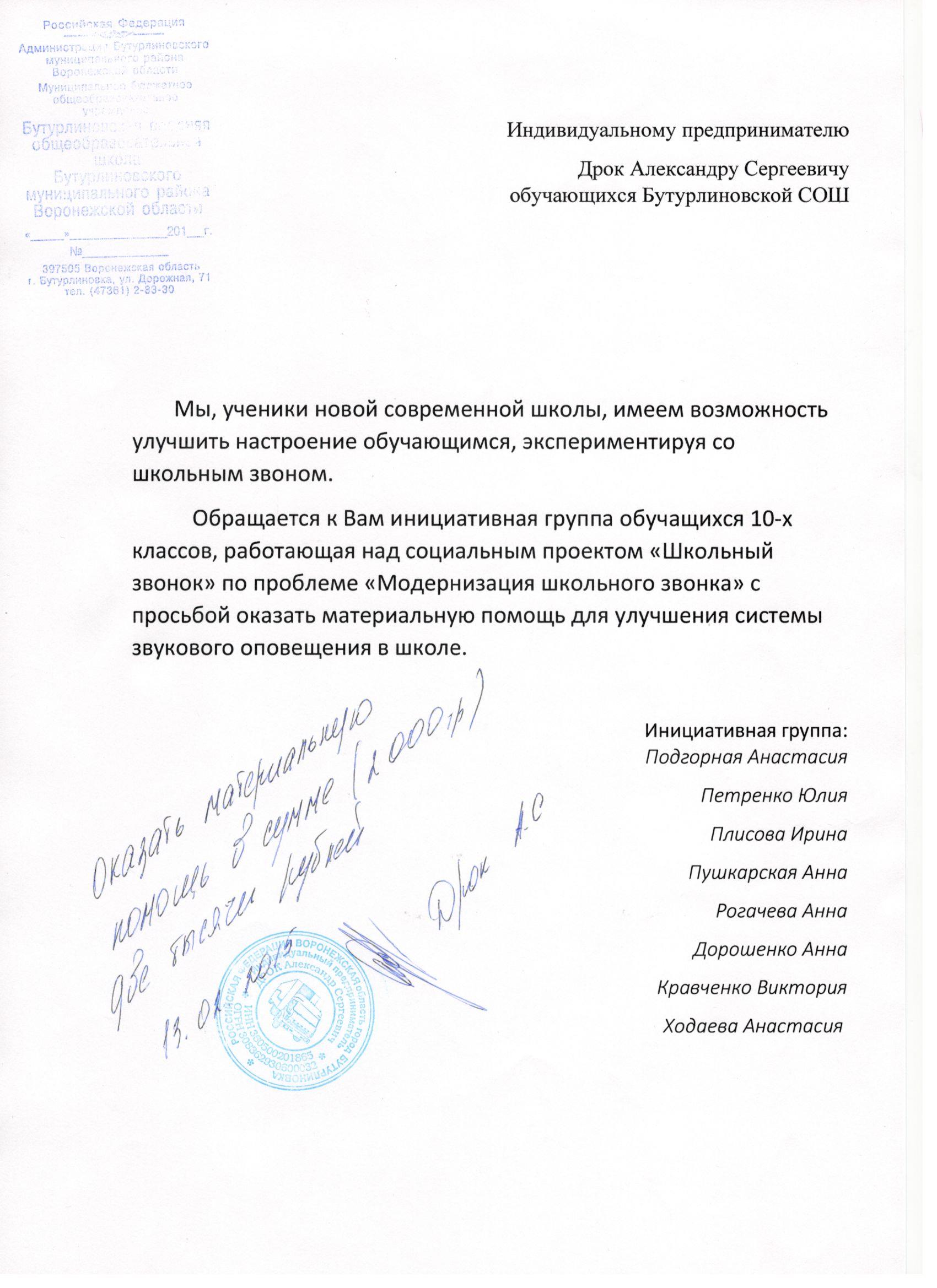 Серверное обслуживание нашей школе предоставляет компания ООО МПФ «Компьютерные сети». Обсудив вопрос с администрацией школы, заказали оборудование, а именно громкоговорители HS-10-A 100 B в количестве 3 штук [Цена каждого – 1 370 руб. на данный момент, согласно прайс-листу компании]. 
Вскоре более качественной мелодией модернизированного звонка будут наслаждаться все обучающиеся новой школы.	Рефлексия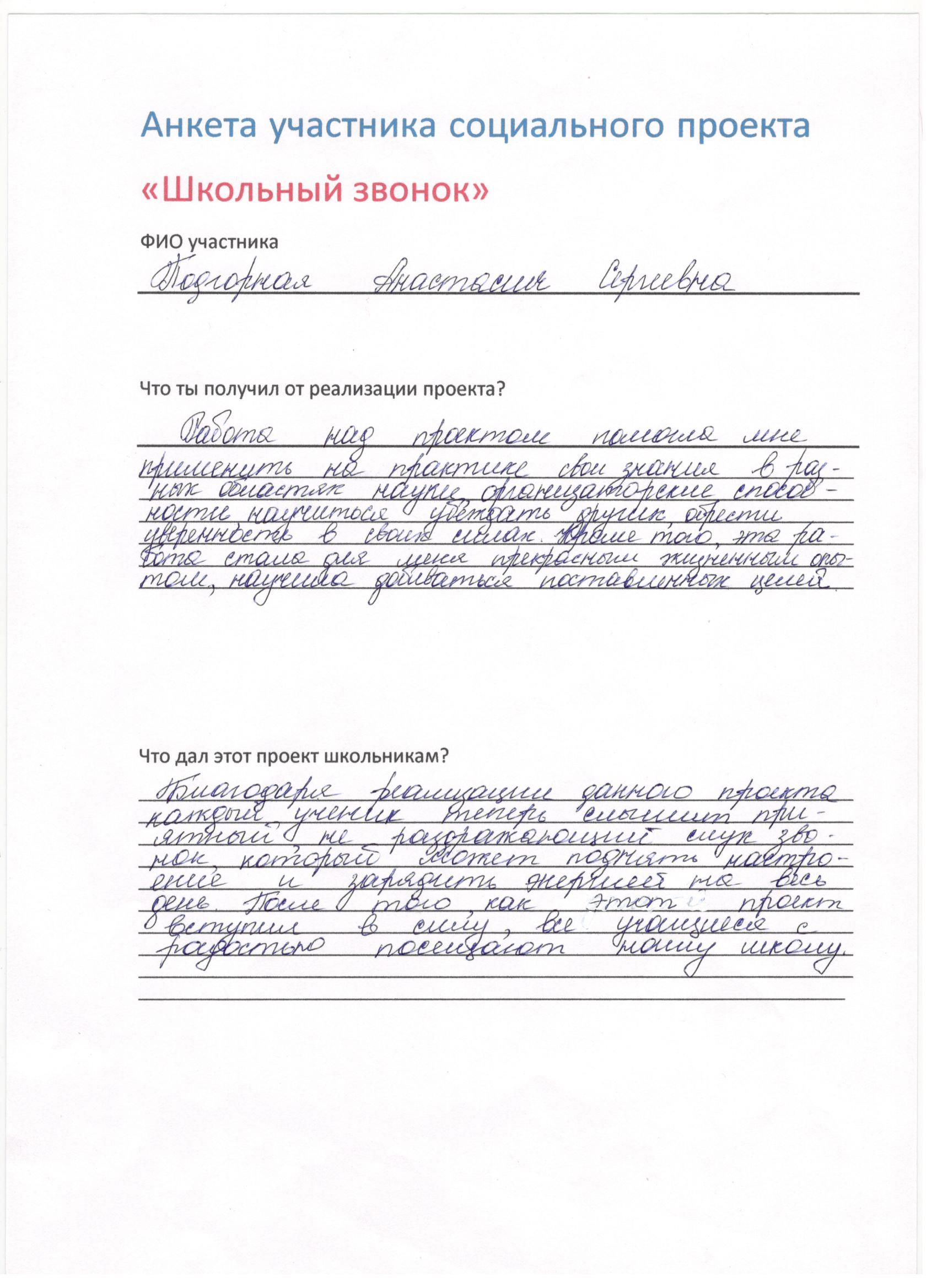 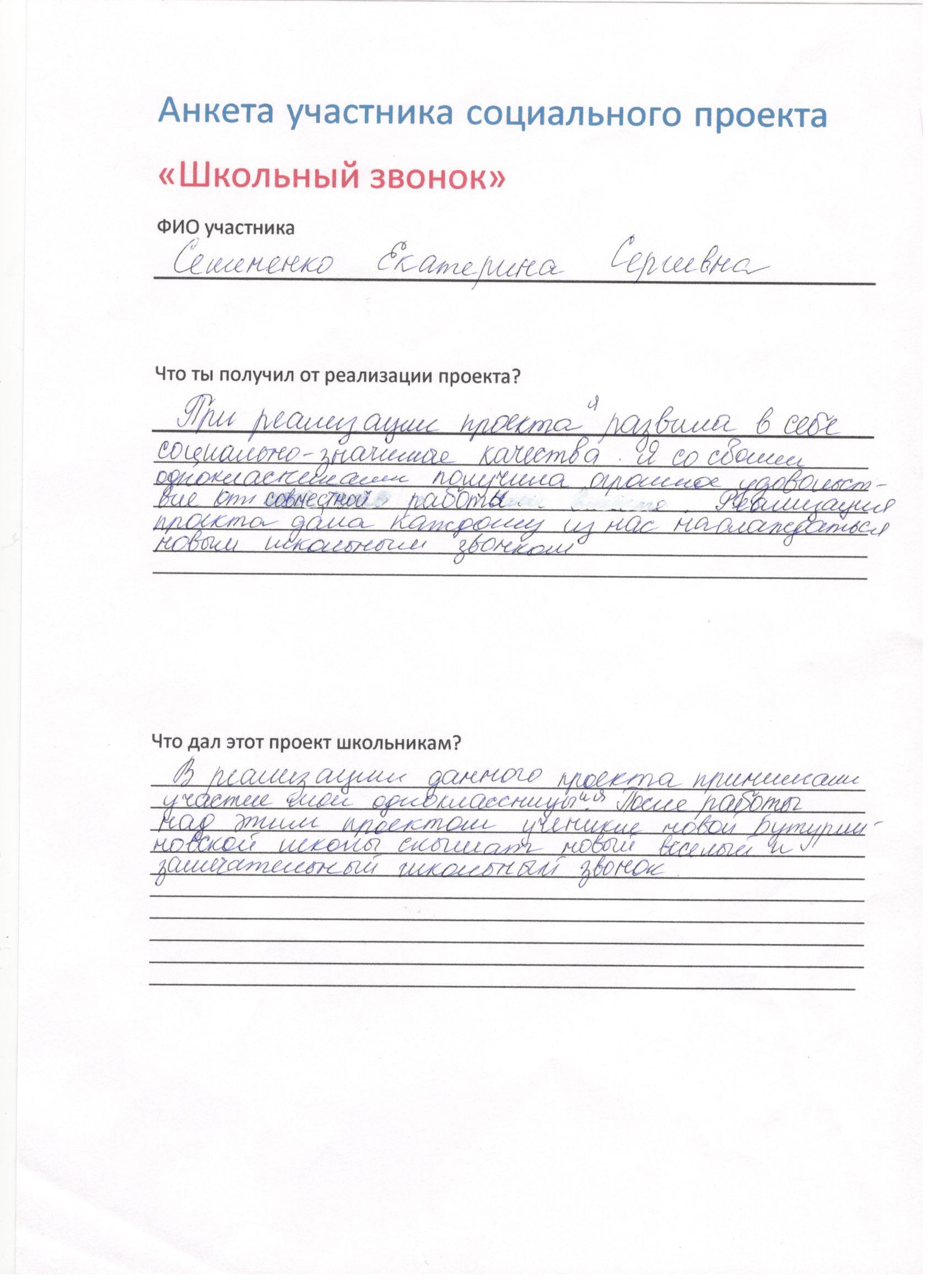 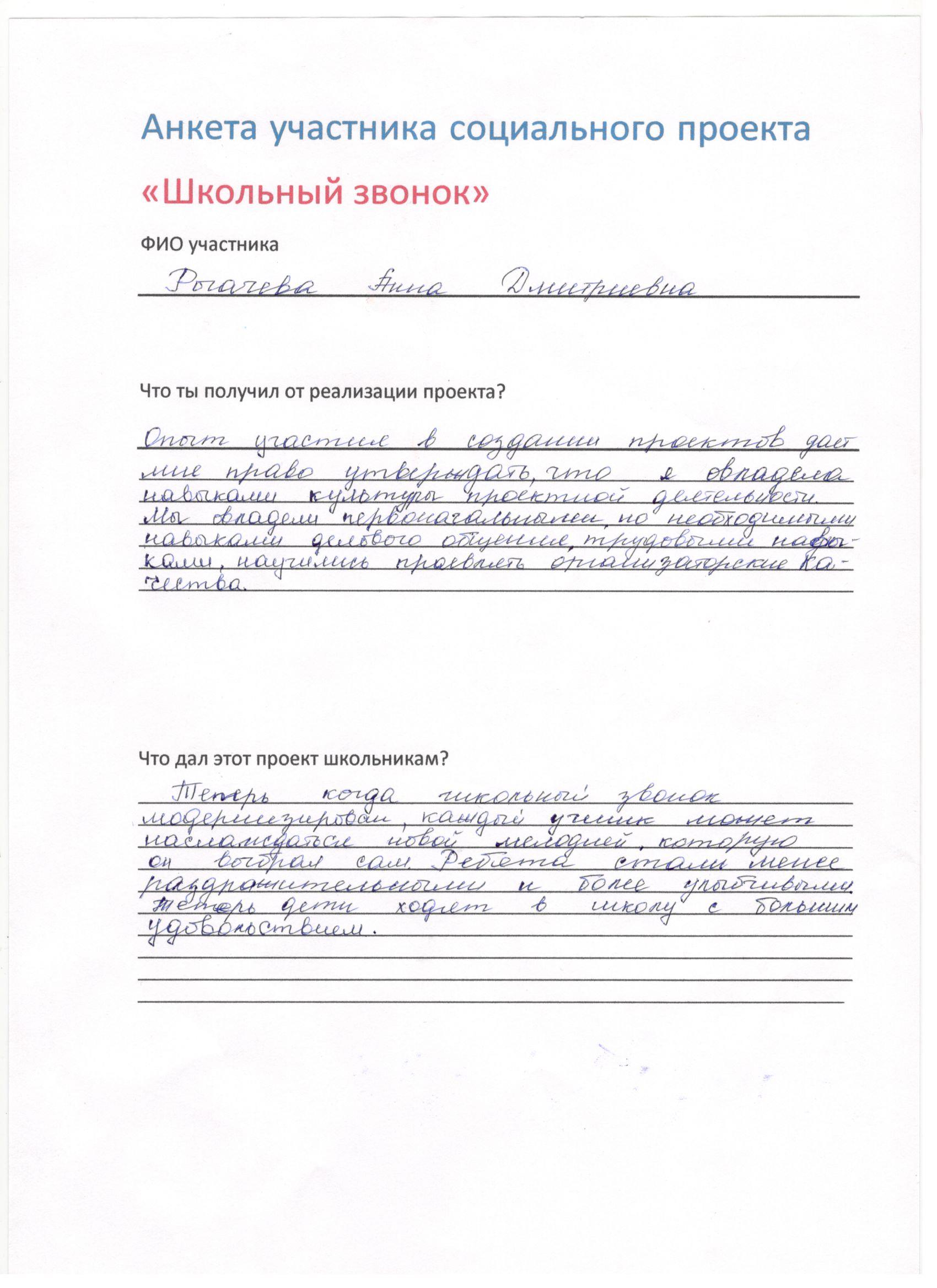 